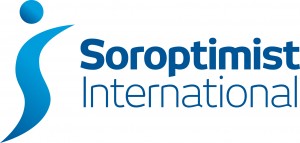 LONDON CHILTERNS REGIONMERU WOMEN’S GARDEN PROJECT – REPORT 11th MARCH 2017The project is featured in the latest edition of Soroptimist News so I am sure that you have all read that. Issues which have been highlighted as needing to be addressed include family planning, water, food and female circumcision as well as education and training. The project ticks a lot of boxes. SIGBI partners Child.org are working closely with CIFORD (Community Initiative for Rural Development) which is inspirationally led by Margaret Ikiara, a member of SI Meru, and they are also planning new workshops for men and boys to ensure that lessons on female empowerment aren’t limited to women in the community.The total raised so far is £47,223, so a big “thank you” to all of you who have contributed so far. From the Programme Focus Report Forms, I can identify Aylesbury, Hertford, Lewisham, Milton Keynes, Oxford, as well as those clubs who were able to support our Regional Tea Party last summer.As you embark on your next year’s programme, please try to include at least one event to support Meru, or, at the very least, go along to support someone else’s event!Remember – SIGBI DAY of ACTION 15th July 2017.Pam Robertson